 Harmonogram wywozu odpadów dla gminy GORZYCE na 2023 rokMiejscowość – PĄCZEK GORZYCKI Odpady należy wystawić przy utwardzonej drodze do godz. 7 30Zużyty sprzęt elektroniczny i elektryczny, odpady wielkogabarytowe oraz zużyte opony będą odbierane po wcześniejszym zgłoszeniu telefonicznym ( 15-821-35-96) najpóźniej dwa dni przed podanym wyżej terminem odbioru.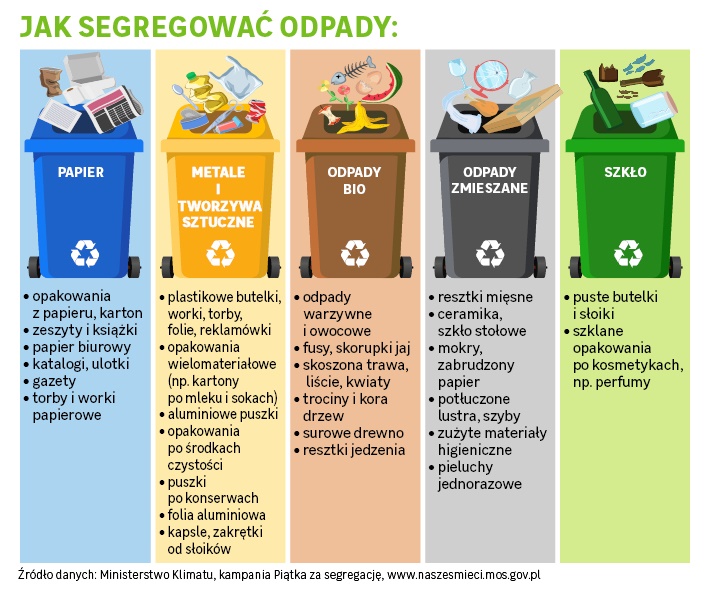 Przedsiębiorstwo Wielobranżowe Mirosław Olejarczyk26-008 Górno, Wola Jachowa 94ANIP: 657 105 30 27 , REGON: 291128177www.pwolejarczyk.plBiuro obsługi klienta: 15 821 35 96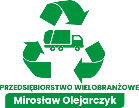 StyczeńLutyMarzecKwiecieńMajCzerwiecLipiecSierpieńWrzesieńPaździernikListopadGrudzieńZmieszane 12 13 1312,2610,24 7,21  5,192,16,30  13,27 11,25  15  13Papier  4  6  6   5   8  14   12    9    12  10  7   6Tworzywa sztuczne i metale  4  6  6   5   8  14   12    9    12  10  7   6Szkło  4  6  6   5   8  14   12    9    12  10  7   6Bioodpady 13 10 1014,2812,26 9,23  7,21  4,181,15,2913,27 10   8Zimny popiół 12 13 13  12   11 15  13Wielkogabarytowe, elektronika,zużyte opony, leki 27  28    26  30